PRIMARIA ALDO MOROLINEA BLU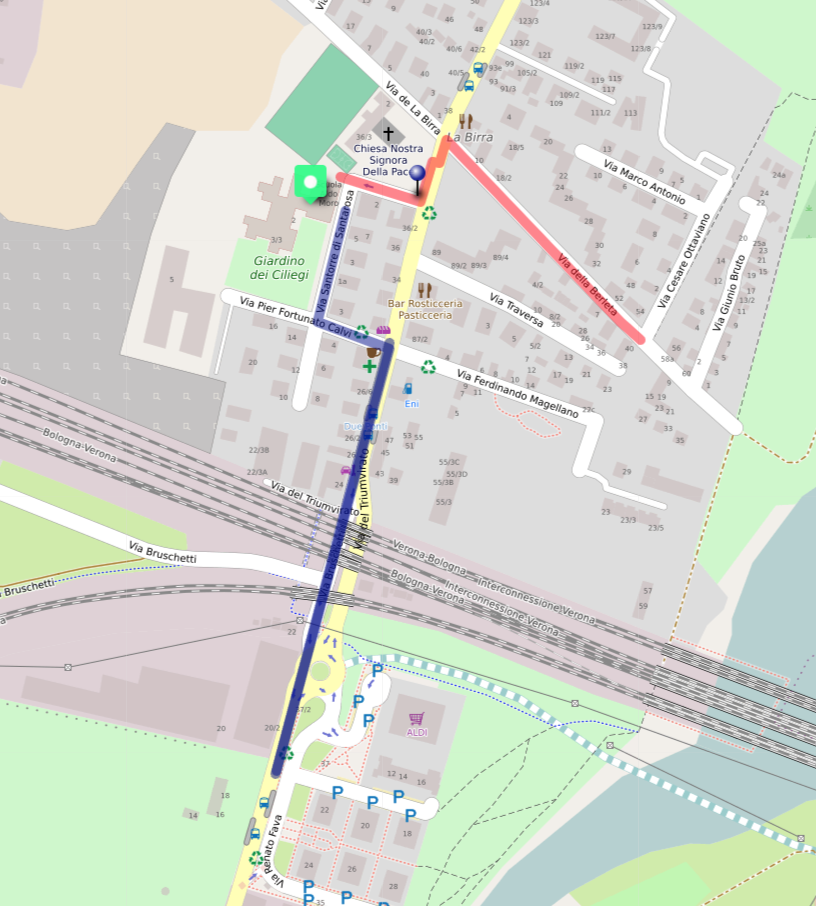 Giorni: Lunedì, Martedì, Mercoledì, Giovedì, VenerdìFermate e OrariCapolinea  ore 8.15 parchetto con panchine vicino a supermercato ALDI altezza via Renato Fava 12Arrivo ore 8:30 a scuola